GULBENES NOVADA PAŠVALDĪBAS DOMES LĒMUMSGulbenēPar Gulbenes novada pašvaldības domes 2024.gada 25.aprīļa saistošo noteikumu Nr.7“Par pašvaldības nodevām Gulbenes novadā” izdošanu	2023.gada 1.janvārī ir stājies spēkā jaunais Pašvaldību likums, kas paredz jaunu pašvaldību darbības regulējumu. Pamatojoties uz Pašvaldību likuma Pārejas noteikumu 6. punktu, pašvaldības dome izvērtē uz likuma “Par pašvaldībām” normu pamata izdoto saistošo noteikumu atbilstību šim likumam un izdod jaunus saistošos noteikumus atbilstoši šajā likumā ietvertajam pilnvarojumam. Šobrīd spēkā esošie Gulbenes novada pašvaldības domes 2009.gada 24.septembra saistošie noteikumi Nr.11 “Par pašvaldības nodevām Gulbenes novadā” cita starpā ir izdoti, pamatojoties arī uz likuma “Par pašvaldībām” regulējumu, kas ir zaudējis spēku. Ņemot vērā minēto, kā arī faktu, ka spēkā esošie saistošie noteikumi ir izdoti pirms gandrīz 15 gadiem, ir nepieciešams pilnībā pārskatīt pašvaldības nodevu objektus, kā arī to apmēru. Veicot minēto uzdevumu, ir sagatavoti jauni saistošie noteikumi “Par pašvaldības nodevām Gulbenes novadā”, kas nosaka Gulbenes novada pašvaldības nodevu par pašvaldības izstrādāto oficiālo dokumentu un to atvasinājumu saņemšanu, izklaidējoša rakstura pasākumu sarīkošanu publiskās vietās, tirdzniecību publiskās vietās, dzīvnieku turēšanu Gulbenes pilsētā, būvatļaujas izdošanu vai būvniecības ieceres akceptu nodevu objektus, likmes, nodevu maksāšanas kārtību un nodevu maksātāju kategorijas, kuras atbrīvotas no nodevu samaksas vai kurām piešķirti atvieglojumi. Ar šo saistošo noteikumu spēkā stāšanos spēku zaudēs Gulbenes novada pašvaldības domes 2009.gada 24.septembra saistošie noteikumi Nr.11 “Par pašvaldības nodevām Gulbenes novadā”.	Pašvaldību likuma 46.panta trešā daļa nosaka, ka saistošo noteikumu projektu un tam pievienoto paskaidrojuma rakstu pašvaldības nolikumā noteiktajā kārtībā publicē pašvaldības oficiālajā tīmekļvietnē sabiedrības viedokļa noskaidrošanai, paredzot termiņu, kas nav mazāks par divām nedēļām. Ņemot vērā minēto, saistošo noteikumu projekts tika publicēts Gulbenes novada pašvaldības mājaslapā www.gulbene.lv, nosakot termiņu sabiedrības viedokļa sniegšanai no 2024.gada 3.aprīļa līdz 2024.gada 16.aprīlim.Likuma “Par nodokļiem un nodevām” 12.panta pirmās daļas 1., 2., 4., 5. un 10.punkts nosaka, ka pašvaldībai ir tiesības uzlikt pašvaldības nodevas par:1) pašvaldības domes izstrādāto oficiālo dokumentu un apliecinātu to kopiju saņemšanu;2) izklaidējoša rakstura pasākumu sarīkošanu publiskās vietās;3) tirdzniecību publiskās vietās;4) dzīvnieku turēšanu;5) būvatļaujas izdošanu vai būvniecības ieceres akceptu, izdarot atzīmi paskaidrojuma rakstā vai apliecinājuma kartē, būvniecību reglamentējošo normatīvo aktu noteiktajā kārtībā.Papildus minētajam saskaņā ar Ministru kabineta 2005.gada 28.jūnija noteikumu Nr.480 “Noteikumi par kārtību, kādā pašvaldības var uzlikt pašvaldības nodevas” 16.1 punktu pašvaldība saistošajos noteikumos papildus šo Ministru kabineta noteikumu 16.punktā minētajām personām var paredzēt noteiktu personu kategorijas, kuras ir atbrīvotas no pašvaldības nodevas samaksas.Ņemot vērā minēto un pamatojoties uz likuma “Par nodokļiem un nodevām” 12.panta pirmās daļas 1., 2., 4., 5. un 10.punktu, Ministru kabineta 2005.gada 28.jūnija noteikumu Nr.480 “Noteikumi par kārtību, kādā pašvaldības var uzlikt pašvaldības nodevas” 16.1 punktu, kā arī  Finanšu komitejas ieteikumu, atklāti balsojot: ar 14 balsīm "Par" (Ainārs Brezinskis, Anatolijs Savickis, Andis Caunītis, Atis Jencītis, Daumants Dreiškens, Guna Pūcīte, Guna Švika, Gunārs Ciglis, Intars Liepiņš, Ivars Kupčs, Lāsma Gabdulļina, Mudīte Motivāne, Normunds Audzišs, Normunds Mazūrs), "Pret" – nav, "Atturas" – nav, "Nepiedalās" – nav, Gulbenes novada pašvaldības dome NOLEMJ:IZDOT Gulbenes novada pašvaldības domes 2024.gada 25.aprīļa saistošos noteikumus Nr.7 “Par pašvaldības nodevām Gulbenes novadā”.NOSŪTĪT Vides aizsardzības un reģionālās attīstības ministrijai atzinuma sniegšanai lēmuma 1.punktā minētos saistošos noteikumus un paskaidrojuma rakstu triju darbdienu laikā pēc to parakstīšanas. 3.	UZDOT Gulbenes novada pašvaldības Kancelejas nodaļai nosūtīt lēmuma 1.punktā minētos saistošos noteikumus un paskaidrojuma rakstu triju darbdienu laikā pēc atzinuma saņemšanas izsludināšanai oficiālajā izdevumā “Latvijas Vēstnesis”, ja Vides aizsardzības un reģionālās attīstības ministrijas atzinumā nav izteikti iebildumi pret saistošo noteikumu tiesiskumu vai Gulbenes novada pašvaldībai mēneša laikā atzinums nav nosūtīts.4.	UZDOT Gulbenes novada pašvaldības administrācijas Mārketinga un komunikācijas vadītājai Lanai Upītei lēmuma 1.punktā minētos saistošos noteikumus pēc to izsludināšanas oficiālajā izdevumā “Latvijas Vēstnesis” publicēt Gulbenes novada pašvaldības informatīvajā izdevumā “Gulbenes Novada Ziņas” un Gulbenes novada pašvaldības tīmekļvietnē www.gulbene.lv, vienlaikus nodrošinot atbilstību oficiālajai publikācijai, kā arī norādot atsauci uz oficiālo publikāciju (laidiena datumu un numuru vai oficiālās publikācijas numuru, bet elektroniskajā vidē papildus pievienojot saiti uz konkrēto oficiālo publikāciju).Gulbenes novada pašvaldības domes priekšsēdētājs					A. CaunītisGulbenē2024.gada 25.aprīļa					   		Saistošie noteikumi Nr.7(prot. Nr.10, 40.p.)Par pašvaldības nodevām Gulbenes novadāIzdoti saskaņā ar likuma “Par nodokļiem un nodevām” 12.panta pirmās daļas 1., 2., 4., 5. un 10.punktu un Ministru kabineta 2005.gada 28.jūnija noteikumu Nr. 480 “Noteikumi par kārtību, kādā pašvaldības var uzlikt pašvaldības nodevas” 16.1 punktuVispārīgie jautājumi Saistošie noteikumi nosaka Gulbenes novada pašvaldības (turpmāk – pašvaldība) nodevu par pašvaldības izstrādāto oficiālo dokumentu un to atvasinājumu saņemšanu, izklaidējoša rakstura pasākumu sarīkošanu publiskās vietās, tirdzniecību publiskās vietās, dzīvnieku turēšanu Gulbenes pilsētā, būvatļaujas izdošanu vai būvniecības ieceres akceptu nodevu objektus, likmes, nodevu maksāšanas kārtību un nodevu maksātāju kategorijas, kuras atbrīvotas no nodevu samaksas vai kurām piešķirti atvieglojumi.Papildus šajos saistošajos noteikumos reglamentētajām pašvaldības nodevām atsevišķus pašvaldību nodevu veidus (nodevu objektus, likmes, maksāšanas kārtību un maksātāju kategorijas) reglamentē citi pašvaldības saistošie noteikumi.Pašvaldības nodevu maksātāji ir fiziskas un juridiskas personas.Pašvaldības nodevas apmaksu veic ne vēlāk kā divas dienas pirms dokumenta vai atļaujas saņemšanas, vai noteiktas darbības veikšanas, izņemot nodevu par būvatļaujas izdošanu vai būvniecības ieceres akceptu, kuru samaksu veic atbilstoši normatīvajos aktos paredzētajai kārtībai. Pašvaldības nodevu iemaksā pašvaldības budžetā, veicot bezskaidras naudas norēķinu uz vienu no pašvaldības bankas norēķinu kontiem, vai pašvaldības kasēs.Par pašvaldības nodevas maksājuma dienu tiek uzskatīta diena, kad maksājums pilnā apjomā saņemts pašvaldības bankas kontā. Visas ar naudas pārskaitījumu saistītās izmaksas (bankas pakalpojumi, komisijas utt.) sedz nodevas maksātājs.Nodeva par pašvaldības izstrādāto oficiālo dokumentu un to atvasinājumu saņemšanu Nodeva par pašvaldības izstrādāto oficiālo dokumentu un to atvasinājumu saņemšanu ir noteikta šādā apmērā:Papildus normatīvajos aktos noteiktajam no nodevas samaksas par pašvaldības izstrādāto oficiālo dokumentu un to atvasinājumu saņemšanu atbrīvotas šādas personas (uzrādot attiecīgu statusu apliecinošu dokumentu):invalīdi;pensionāri, kuru pensijas apmērs nepārsniedz valstī noteikto minimālo mēnešalgu;personas, kuras normatīvajos aktos paredzētajā kārtībā atzītas par trūcīgām;Černobiļas AES avārijas seku likvidēšanas dalībnieki;politiski represētās personas;personas, kurām izziņa nepieciešama iesniegt publiskai personai. Nodeva par izklaidējoša rakstura pasākumu sarīkošanu publiskās vietāsNodeva par izklaidējoša rakstura pasākumu sarīkošanu publiskās vietās ir noteikta šādā apmērā:No nodevas samaksas par izklaidējoša rakstura pasākumu sarīkošanu publiskās vietās ir atbrīvotas šādas personas:valsts institūcijas un pašvaldību iestādes;piemiņas pasākumu organizatori, kuru norīkotā publiskā pasākuma veids un mērķis atbilst piemiņas raksturam, kā arī citu nekomerciāla rakstura izklaides pasākumu (labdarības pasākumi ar ziedojumiem, garīgās mūzikas koncerti u.c.) organizatori.Izklaidējoša rakstura pasākumu pašvaldības administratīvajā teritorijā var rīkot, saņemot pašvaldības izpilddirektora izsniegtu atļauju. Minētās  prasības izpildes kontroli veic Gulbenes novada pašvaldības policija.Nodeva par tirdzniecību publiskās vietāsNodeva par vienu tirdzniecības vietu pašvaldības iekārtotajās ielu tirdzniecības vietās un ar pašvaldību saskaņotajās ielu tirdzniecības vietās ir noteikta šādā apmērā:Nodeva par vienu tirdzniecības vietu publisko pasākumu laikā ir noteikta šādā apmērā:Nodeva par vienu tirdzniecības vietu pārvietojamajam mazumtirdzniecības punktam ir noteikta šādā apmērā:Nodeva par tirdzniecību pašvaldības rīkotajā “Zaļajā tirdziņā” ir noteikta šādā apmērā:Ja persona veic tirdzniecību vienā tirdzniecības vietā ar dažāda sortimenta precēm, tad nodevas apmērs tiek noteikts pēc augstākās nodevas likmes.No nodevas samaksas par tirdzniecību publiskās vietās ir atbrīvoti I un II grupas invalīdi (uzrādot attiecīgu statusu apliecinošu dokumentu).Nodevu par tirdzniecību publiskās vietās nemaksā, ja tirdzniecība notiek uz privātpersonu īpašumā, valdījumā vai lietojumā esošās zemes, izņemot valsts un pašvaldības zemi. Šis nosacījums neattiecas uz tirdzniecību pašvaldības rīkotajā “Zaļajā tirdziņā”.Nodevu par tirdzniecību publiskās vietās pašvaldības rīkotajā “Zaļajā tirdziņā iekasē Gulbenes novada pašvaldības aģentūra “Gulbenes tūrisma un kultūrvēsturiskā mantojuma centrs”.Veikt tirdzniecību publiskās vietās var tikai ar pašvaldības atļauju. Minētās  prasības izpildes kontroli veic Gulbenes novada pašvaldības policija. Nodeva par dzīvnieku turēšanu Gulbenes pilsētāNodeva par dzīvnieku turēšanu Gulbenes pilsētā ir noteikta šādā apmērā:Papildus normatīvajos aktos noteiktajam no nodevas samaksas par dzīvnieku turēšanu Gulbenes pilsētā ir atbrīvotas valsts iestādes, kurās audzē un uztur dienesta suņus.Saistošo noteikumu V.nodaļas prasību izpildi kontrolē Gulbenes novada pašvaldības policija.Nodeva par būvatļaujas izdošanu un būvniecības ieceres akceptuNodeva par būvatļaujas un būvniecības ieceres akceptu ēkām ir noteikta šādā apmērā:Nodeva par būvatļaujas un būvniecības ieceres akceptu inženierbūvēm ir noteikta šādā apmērā:Papildus normatīvajos aktos noteiktajam no nodevas samaksas par būvatļaujas un būvniecības ieceres akceptu ir atbrīvotas šādas personas (uzrādot attiecīgu statusu apliecinošu dokumentu):daudzbērnu ģimenes;politiski represētās personas;personas ar I un II grupas invaliditāti (gadījumos, kad attiecīgais pakalpojums ir nepieciešams šo personu nekustamā īpašuma uzturēšanai);personas, kuras būvniecības objektu finansē par pašvaldības līdzekļiem, kā arī gadījumos, kad būvniecība nepieciešama pašvaldības funkciju nodrošināšanai;pašvaldības iestādes un kapitālsabiedrības, kurās pašvaldība ir kapitāla daļu turētāja.No nodevas par būvniecības ieceres akceptu, izdarot atzīmi apliecinājuma kartē, ir atbrīvotas personas, kuras Gulbenes novada būvvaldē ir iesniegušas būvniecības ieceres iesniegumu par pieslēgšanos centralizētajam ūdensapgādes un kanalizācijas tīklam.Saistošo noteikumu VI.nodaļas prasību izpildi kontrolē Gulbenes novada būvvalde.Noslēguma jautājumsAtzīt par spēku zaudējušiem Gulbenes novada domes 2009.gada 24.septembra saistošos noteikumus Nr.11 “Par pašvaldības nodevām Gulbenes novadā”.Gulbenes novada pašvaldības domes priekšsēdētājs					A.CaunītisPASKAIDROJUMA RAKSTS Gulbenes novada pašvaldības domes 2024.gada 25.aprīļa saistošajiem noteikumiem Nr. 7 “Par pašvaldības nodevām Gulbenes novadā”Gulbenes novada pašvaldības domes priekšsēdētājs				A. Caunītis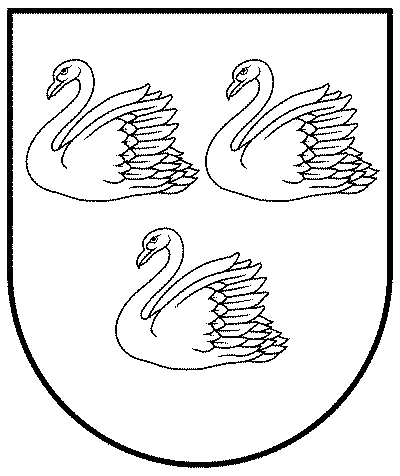 GULBENES NOVADA PAŠVALDĪBAReģ.Nr.90009116327Ābeļu iela 2, Gulbene, Gulbenes nov., LV-4401Tālrunis 64497710, mob.26595362, e-pasts; dome@gulbene.lv, www.gulbene.lv2024.gada 25.aprīlī                                  Nr. GND/2024/208(protokols Nr.10; 40.p.)GULBENES NOVADA PAŠVALDĪBAReģ.Nr.90009116327Ābeļu iela 2, Gulbene, Gulbenes nov., LV-4401Tālrunis 64497710, mob.26595362, e-pasts: dome@gulbene.lv, www.gulbene.lvN.p.k.Nodevas objektsNodevas likme par vienu dokumentu (euro) 6.1.Atkārtota domes sēžu protokola vai lēmuma atvasinājuma izsniegšanaAtkārtota domes sēžu protokola vai lēmuma atvasinājuma izsniegšana6.1.1.elektroniski5,006.1.2.papīra formātā izsūtīšanai Latvijas Republikas teritorijā7,006.1.3.papīra formātā izsūtīšanai uz ārvalstīm10,006.2.Atkārtota komisijas sēdes protokola vai lēmuma atvasinājuma izsniegšana Atkārtota komisijas sēdes protokola vai lēmuma atvasinājuma izsniegšana 6.2.1.elektroniski5,006.2.2.papīra formātā izsūtīšanai Latvijas Republikas teritorijā7,006.2.3.papīra formātā izsūtīšanai uz ārvalstīm10,006.3.Izziņas vai dokumenta atvasinājuma izsniegšana no pašvaldības arhīva 6,00N.p.k.Nodevas objektsNodevas likme stundā (euro)Nodevas likme diennaktī (euro)8.1.Pasākumi, kas ietver sporta un fizisko aktivitāšu elementus - 20,008.2.Atrakcijas (karuseļi, piepūšamās atrakcijas, seju apgleznošana u.c.) 5,0030,008.3.Izklaides un atpūtas pasākumi (koncerti, brīvdabas izrādes, dejas u.c.) 20,00 -N.p.k.Nodevas objektsNodevas likme dienā (euro)Nodevas likme mēnesī (euro)11.1.Pašu audzētā un ražotā lauksaimniecības – augkopības, lopkopības, biškopības un zivsaimniecības produkcija 4,0060,0011.2.Ziedi 4,0060,0011.3.Puķu un dārzeņu stādi, dēsti, sīpoli, gumi, ziemcietes un sēklas 2,0030,0011.4.Savvaļas ogas, augļi, rieksti, sēnes un savvaļas ziedi 2,0030,0011.5.Pašu izgatavoti mākslas darinājumi un amatniecības preces 4,0060,0011.6.Rūpnieciski ražotas pārtikas un nepārtikas preces7,00105,0011.7.Ziemassvētkiem paredzētie nocirsti vai podos augoši dažādu sugu skuju koki 6,00 -11.8.Alkoholiskie dzērieni un tabakas izstrādājumi 10,00150,0011.9.Citas preces vai izstrādājumi4,0060,00N.p.k.Nodevas objektsNodevas likme dienā (euro)12.1.Pašu audzētā un ražotā lauksaimniecības – augkopības, lopkopības, biškopības un zivsaimniecības produkcija 7,0012.2.Ziedi20,0012.3.Puķu un dārzeņu stādi, dēsti, sīpoli, gumi, ziemcietes un sēklas4,0012.4.Savvaļas ogas, augļi, rieksti, sēnes un savvaļas ziedi3,0012.5.Pašu izgatavoti mākslas darinājumi un amatniecības preces 6,0012.6.Pašu ražotas pārtikas preces 7,0012.7.Rūpnieciski ražotas pārtikas un nepārtikas preces 20,0012.8.Sabiedriskā ēdināšana20,0012.9.Sabiedriskā ēdināšana un alkoholiskie dzērieni30,0012.10.Alkoholiskie dzērieni un tabakas izstrādājumi25,0012.11.Citas preces vai izstrādājumi7,0012.12.Produktu un pakalpojumu reklamēšana bez tirdzniecības10,00N.p.k.Nodevas objektsNodevas likme gadā (euro)13.1.Pārtikas un rūpniecības preces6013.2.Alkoholiskie dzērieni un tabakas izstrādājumi150N.p.k.Nodevas objektsNodevas likme (euro) 14.1.Pašu darināti adījumi, tamborējumi, rotas lietas, tekstilizstrādājumi, ziepes, sveces, rotaļlietas, adventes vainagi u.c. – tirdzniecības vieta līdz 3 m5,0014.2.Pašu izgatavoti mākslas priekšmeti, lietišķās mākslas un daiļamatniecības izstrādājumi (gleznas, keramika, koka izstrādājumi, metālkalumi, sudraba rotas lietas u.c.) – tirdzniecības vieta līdz 3 m7,0014.3.Grāmatas un preses izdevumi – tirdzniecības vieta līdz 3 m4,0014.4.Pašu audzēti puķu dēsti, sīpolpuķes, dēsti, grieztie ziedi u.c. –tirdzniecības vieta līdz 3 m5,0014.5.Puķes podos – tirdzniecības vieta līdz 3 m10,0014.6.Augļu koku un ogulāju, dekoratīvo koku un krūmu stādi – tirdzniecības vieta līdz 3 m15,0014.7.Pašu ražoti lauksaimniecības produkti (dārzeņi, augļi, ogas, medus, siers, maize, smalkmaizītes, sulas, tējas, garšvielas, sukādes, čipši u.c.) – tirdzniecības vieta līdz 3 m6,0014.8.Zivis un zivju produkti (žāvētas zivis, konservi u.c.) – tirdzniecības vieta līdz 3 m15,0014.9.Pašu ražota gaļas produkcija (žāvējumi, desas u.c.) – tirdzniecības vieta līdz 3 m15,0014.10.Pašu ražots alus un citi alkoholiskie dzērieni – tirdzniecības vieta līdz 3 m15,0014.11.Lauksaimniecības un mājas dzīvnieki – tirdzniecības vieta līdz 3 m7,00N.p.k.Nodevas objektsNodevas likme gadā  (euro) 20.1.Suns4,0020.2.Kaķis2,00N.p.k.Ēku iedalījums grupāsNodevas objektsNodevas likme fiziskām personām (euro)Nodevas likme juridiskām personām (euro)23.1.IBūvniecības ieceres akcepts jaunai būvniecībai, pārbūvei, atjaunošanai30,0060,0023.2.IBūvniecības ieceres akcepts novietošanai, restaurācijai, konservācijai20,0040,0023.3.IIMazstāvu dzīvojamās ēkas un palīgēkas jauna būvniecība, pārbūve, atjaunošana, restaurācija50,00100,0023.4.IIMazstāvu dzīvojamās ēkas un palīgēkas konservācija, nojaukšana40,0080,0023.5.IIDaudzstāvu daudzdzīvokļu dzīvojamās ēkas jauna būvniecība, pārbūve, atjaunošana, restaurācija70,00140,0023.6.IIDaudzstāvu daudzdzīvokļu dzīvojamās ēkas  konservācija, nojaukšana50,00100,0023.7.IIDarījumu un sabiedrisko iestāžu objekti100,00200,0023.8.IIRažošanas objekti120,00240,0023.9.IILietošanas veida maiņa bez pārbūves40,0080,0023.10.IIIJauna būvniecība150,00300,0023.11.IIIPārbūve120,00240,0023.12.IIIAtjaunošana110,00220,0023.13.IIINovietošana, restaurācija, konservācija90,00180,0023.14.IIINojaukšana70,00140,0023.15.IIILietošanas veida maiņa bez pārbūves50,00100,00N.p.k.Ēku iedalījums grupāsNodevas objektsNodevas likme fiziskām personām (euro)Nodevas likme juridiskām personām (euro)24.1.IBūvniecības ieceres akcepts jaunai būvniecībai, pārbūvei, atjaunošanai30,0060,0024.2.IBūvniecības ieceres akcepts novietošanai, restaurācijai, konservācijai20,0040,0024.3.IIJauna būvniecība, pārbūve100,00200,0024.4.IIAtjaunošana, novietošana, ierīkošana70,00140,0024.5.IINojaukšana, konservācija40,0080,0024.6.IIIJauna būvniecība, pārbūve120,00240,0024.7.IIIAtjaunošana, novietošana, ierīkošana100,00200,0024.8.IIINojaukšana, konservācija50,00100,00Paskaidrojuma raksta sadaļaNorādāmā informācija1. Mērķis un nepieciešamības pamatojums1.1. Saistošo noteikumu projekts “Par pašvaldības nodevām Gulbenes novadā” (turpmāk – Saistošie noteikumi) izstrādāts ar mērķi aktualizēt Gulbenes novada pašvaldības regulējumu, paredzot attiecīgas pašvaldības nodevām un to apmēru Gulbenes novadā. 1.2. Saistošie noteikumi ir izdoti pamatojoties uz likuma “Par nodokļiem un nodevām” 12.panta pirmās daļas 1., 2., 4., 5. un 10.punktu, atbilstoši kuriem pašvaldībai ir tiesības uzlikt pašvaldības nodevas par:1) pašvaldības domes izstrādāto oficiālo dokumentu un apliecinātu to kopiju saņemšanu;2) izklaidējoša rakstura pasākumu sarīkošanu publiskās vietās;3) tirdzniecību publiskās vietās;4) dzīvnieku turēšanu;5) būvatļaujas izdošanu vai būvniecības ieceres akceptu, izdarot atzīmi paskaidrojuma rakstā vai apliecinājuma kartē, būvniecību reglamentējošo normatīvo aktu noteiktajā kārtībā.Papildus minētajam saskaņā ar Ministru kabineta 2005.gada 28.jūnija noteikumu Nr.480 “Noteikumi par kārtību, kādā pašvaldības var uzlikt pašvaldības nodevas” 16.1 punktu Saistošie noteikumi paredz noteiktu personu kategorijas, kuras ir atbrīvotas no pašvaldības nodevas samaksas.2. Fiskālā ietekme uz pašvaldības budžetuSaskaņā ar Pašvaldību likuma 46. panta otro daļu, izstrādājot saistošos noteikumus par pašvaldības nodevām, paskaidrojuma rakstā neiekļauj informāciju par plānoto projekta ietekmi uz pašvaldības budžetu.3. Sociālā ietekme, ietekme uz vidi, iedzīvotāju veselību, uzņēmējdarbības vidi pašvaldības teritorijā, kā arī plānotā regulējuma ietekme uz konkurenciSaistošo noteikumu ietekmju vērtējums:3.1. sociālā ietekme –  Saistošie noteikumi paredz papildus normatīvajos aktos noteiktajam atbrīvojumu no noteiktām nodevām attiecīgās kategorijas nodevu maksātājiem.3.2. ietekme uz vidi – nav attiecināms;3.3. ietekme uz iedzīvotāju veselību – nav attiecināms;3.4. ietekme uz uzņēmējdarbības vidi Pašvaldības teritorijā – Saistošie noteikumi neierobežo uzņēmējdarbības aktivitātes un komersantu konkurētspēju.4. Ietekme uz administratīvajām procedūrām un to izmaksāmAdministratīvās procedūras pēc būtības noritēs līdzšinējā kārtībā, kā arī Saistošie noteikumi neparedz papildu administratīvo procedūru izmaksas.5. Ietekme uz pašvaldības funkcijām un cilvēkresursiemSaistošo noteikumu īstenošana neietekmēs pašvaldībai pieejamos cilvēkresursus, jo nav nepieciešama jaunu iestāžu, institūciju vai darba vietu izveide.6. Informācija par izpildes nodrošināšanuSaistošo noteikumu izpildi savas kompetences ietvaros Gulbenes novada pašvaldības izpilddirektors, attiecīgās pagastu pārvaldes (tajā skaitā Gulbenes pilsētas pārvalde), Gulbenes novada būvvalde un Gulbenes novada pašvaldības policija. Izpildei nepieciešamos resursus paredz Pašvaldības budžeta ietvaros.7. Prasību un izmaksu samērīgums pret ieguvumiem, ko sniedz mērķa sasniegšanaSaistošie noteikumi ir piemēroti paredzētā mērķa sasniegšanas nodrošināšanai un nosaka tikai to regulējumu, kas ir nepieciešams minētā mērķa sasniegšanai. Pašvaldības izraudzītie līdzekļi ir piemēroti leģitīma mērķa sasniegšanai un pašvaldības rīcība ir atbilstoša.8.Izstrādes gaitā veiktās konsultācijas ar privātpersonām un institūcijāmAtbilstoši Pašvaldību likuma 46. panta trešajai daļai, lai informētu sabiedrību par Saistošajiem noteikumiem un dotu iespēju izteikt viedokli par to, Saistošie noteikumi no 2024.gada 3.aprīļa līdz 2024.gada 16.aprīlim ir publicēti Gulbenes novada pašvaldības mājaslapā https://www.gulbene.lv/lv sadaļā “Saistošie noteikumi - projekti”. Minētajā termiņā ir iesniegts viena Gulbenes novada iedzīvotāja iesniegums, kurā izteikti šādi priekšlikumi:“Pasākumi, kas ietver sporta un fizisko aktivitāšu elementus Nodevas likme diennaktī (euro) 20,00 vietā 5,00, lai veicinātu sportu un fiziskās aktivitātesPašu audzētā un ražotā lauksaimniecības – augkopības, lopkopības, biškopības un zivsaimniecības produkcija 4,00 un 60,00 vietā 2,00 un 30,00, lai atbalstītu lauksaimniecībā nodarbinātosV. Nodeva par dzīvnieku turēšanu Gulbenes pilsētāSuns – 4,00 vietā – istabas, voljera suns 4,00, pagalma suns – 40,00. Tāda atšķirība būtu nepieciešama, jo ļoti bieži ir gadījumi, kad privātmājas sēta ir līdz pat ietvei, garām iet mazs skolnieciņš, kur bijis, kur ne – pie sētas riedams pieskrien agresīvs suns un pārbiedē bērnu, kurš aiziet raudādams, vispār bieži tiek pārbiedēti cilvēki, kas iet kājām, sevišķi vecie cilvēki.”